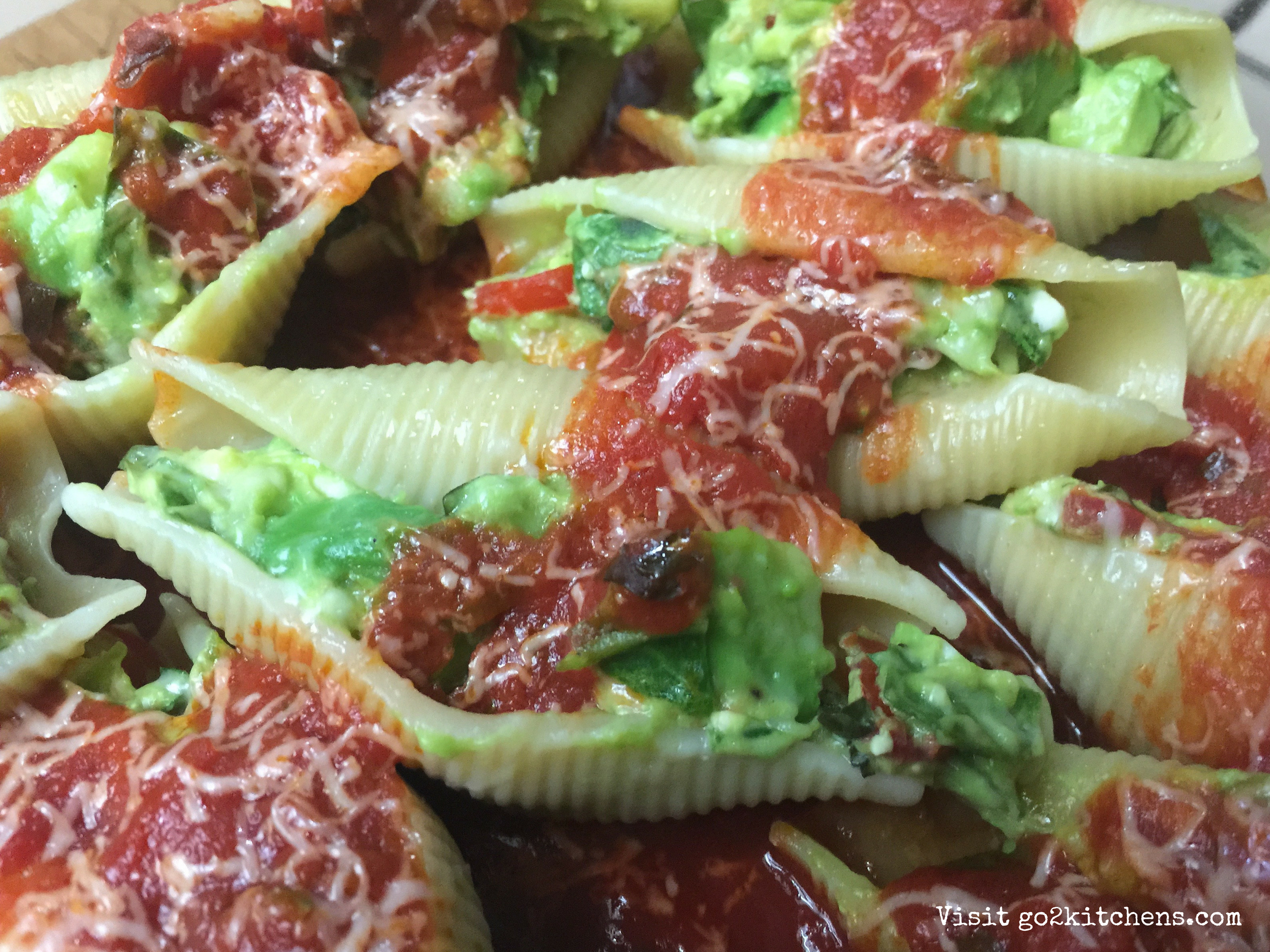 Ingredients:12 Pasta Shells - cooked to al-dente2 Avocados, pitted2 TBS of Feta Cheese2 Cloves of Garlic, finely chopped1 TBS of Fresh Basil, finely chopped1 TBS of Fresh Parsley, finely chopped1/3 Cup Baby Spinach, chopped6-8 Grape Tomatoes, slicedSalt and Pepper to Taste1/2 - 1 cup MarinaraPre-heat oven to 350.  Cook shells according to package, drain and let cool. Combine avocado, feta, basil, parsley, spinach, tomatoes, salt and pepper. Mash until well blended but not smooth.  Stuff shells with the combined ingredients. Spoon some marinara in a baking dish large enough to hold all the shells, then line up the stuffed shells in single layers.  Top with more marinara.  Cover  loosely with foil and bake for 20 mins.  Garnish with parsley and even some parmesan cheese.                                                         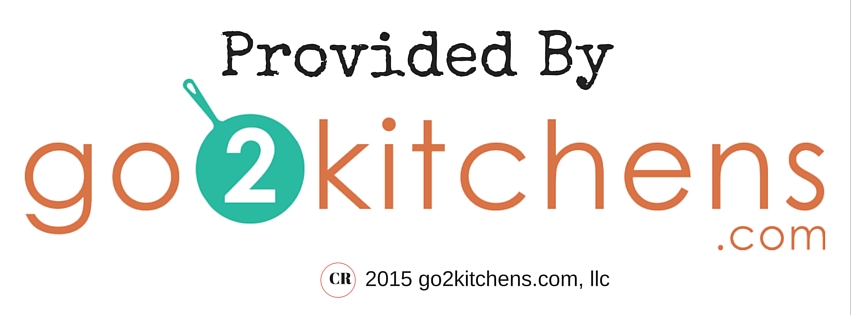 